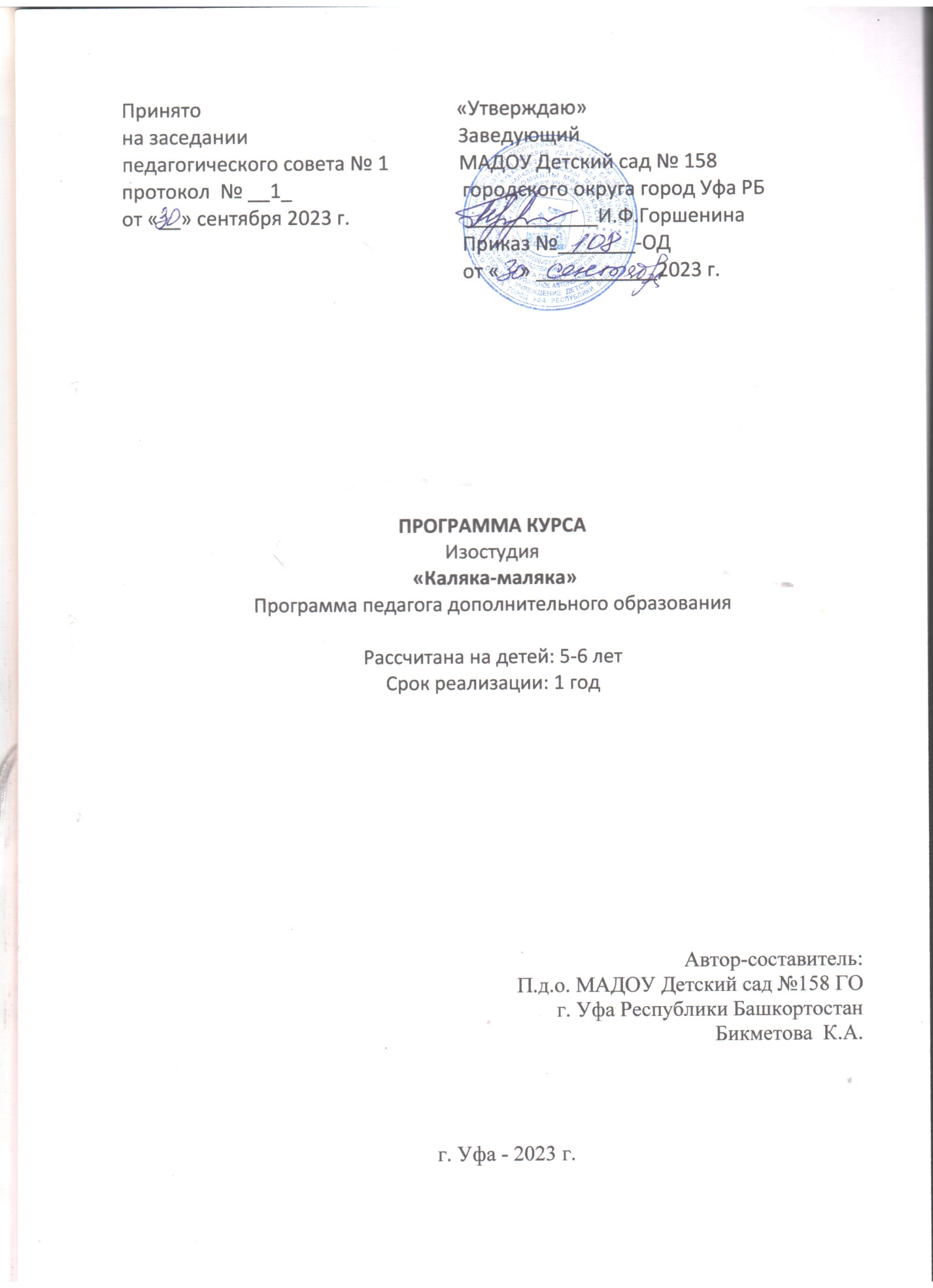 Пояснительная записка            Дополнительная общеразвивающая программа по изобразительной деятельности «Каляка-малякк» для детей 3-7 лет имеет художественно-эстетическую направленность.1.1. Актуальность программы «Каляка-Маляка» заключается в том,  что в процессе ее реализации раскрываются и развиваются индивидуальные художественные способности, которые в той или иной мере свойственны всем детям. Поэтому необходимо максимально  использовать их тягу к открытиям для развития творческих способностей в изобразительной деятельности, эмоциональность, непосредственность, умение удивляться всему новому и неожиданному. Именно в дошкольном возрасте каждый ребенок представляет собой маленького исследователя, с радостью и удивлением открывающего для себя незнакомый и удивительный окружающий мир. Чем разнообразнее детская деятельность, тем успешнее идет разностороннее развитие ребенка, реализуются его потенциальные возможности и первые проявления творчества. Вот почему одним из наиболее близких и доступных видов работы с детьми в детском саду является изобразительная, художественно-продуктивная деятельность, создающая условия для вовлечения ребенка в собственное творчество, в процессе которого создается что-то красивое, необычное. Изобразительная деятельность приносит много радости дошкольникам. Потребность в рисовании заложена у детей на генетическом уровне, копируя окружающий мир, они изучают его. Как правило, обучение детей рисованию в дошкольном образовательном учреждении чаще сводится лишь к традиционным способам передачи полученной информации стандартным набором изобразительных материалов. Но, учитывая огромный скачок умственного развития и потенциал нового поколения, этого недостаточно для развития творческих способностей. Задача педагога – научить детей манипулировать с разнообразными по качеству, свойствам материалами, использовать нетрадиционные способы изображения.1.2. Новизна и оригинальность  программы заключается: в целенаправленной деятельности по обучению основным навыкам художественно-творческой деятельности, необходимой для дальнейшего развития детского творчества, становлению таких мыслительных операций как анализ, синтез, сравнение, уподобление, обобщение, которые делают возможными усложнения всех видов деятельности (игровой, художественной, познавательной, исследовательской, учебной); ознакомлении детей с декоративно-прикладным искусством народов России и орнаментальным искусством Республики Башкортостан; использовании тематического литературного, музыкального, фольклорного и игрового материала, позволяющего сделать занятия доступными, интересными, содержательными и познавательными; применении здоровьесберегающих образовательных технологий.1.3. Концептуальной основой данной программы является развитие художественно-творческих способностей детей в неразрывном единстве с воспитанием духовно-нравственных качеств путем целенаправленного и организованного здоровьесберегающего образовательного процесса. Главное, развивая у детей творческие способности в изобразительной деятельности самим верить, что художественное творчество не знает ограничений ни в материале, ни в инструментах, ни в технике. Нетрадиционная  техника рисования помогает увлечь детей, поддерживать их интерес к изобразительной деятельности, народная роспись помогает воспитывать духовно-нравственные качества детей. Нестандартное решение развивает детскую фантазию, воображение, снимает отрицательные эмоции. В современном образовании все больше осознается необходимость решения такой важнейшей проблемы как здоровьесбережение. В настоящее время возникает необходимость рассматривать изобразительную деятельность не только как фактор развития личности, но и как эффективное средство профилактики и коррекции нарушений, сохранения здоровья детей. В обучении детей изобразительной деятельности используются здоровьесберегающие образовательные технологии, принцип которых – построение педагогического процесса с ориентацией на личность ребенка, что соответствует его благополучному существованию, обеспечивает комфортность и позитивное психологическое самочувствие ребенка. Сюда включается правильно подобранная мебель, гигиенические условия в группе, свежесть воздуха, освещение, эмоциональная разрядка: шутки, использование поговорок, афоризмов, положительная оценка. Сюда можно отнести приемы арт-терапии: использование музыки, стихов, репродукций. Также важно следить за нагрузкой. В обучении изобразительной деятельности всегда используются такие здоровьесберегающие технологии как динамические паузы, пальчиковая гимнастика, гимнастика для глаз, упражнения для профилактики осанки и другие, способствующие здоровьесбережению детей. Изобразительная деятельность оказывает положительное влияние на здоровье ребенка. В частности, на физическое развитие: развивает зрительную координацию, мелкую моторику пальцев рук; в развитии изобразительной деятельности уделяется большое внимание воспитанию культурно-гигиенических навыков; в процессе изобразительной деятельности происходит развитие самоконтроля при выполнении правил личной гигиены, умение самостоятельно устранять непорядок, развитие навыков самообслуживания; в старшем дошкольном возрасте дети должны уметь организовать свое рабочее место, правильно пользоваться материально-техническими средствами (материалы, инструменты и принадлежности). Проведение таких занятий способствует снятию детских страхов, обретению веры в свои силы, внутренней гармонии с самим собой и окружающим миром, подарят детям новую широкую гамму ощущений, которые станут богаче, полнее и ярче. Именно в этом заключается педагогическая целесообразность программы по изобразительной деятельности «Каляка-Маляка».1.4. Цель программы: развитие художественно – творческих способностей детей 5 – 6 лет.1.5. Задачи:Развивать творчество и фантазию, наблюдательность и воображение, ассоциативное мышление и любознательность.Развивать мелкую моторику рук.Формировать эстетическое отношение к окружающей действительности, способность ребенка наслаждаться многообразием и изяществом форм, красок, запахов и звуков природы.Воспитывать у детей способность смотреть на мир и видеть его глазами художников, замечать и творить красоту.Воспитывать положительное отношение ребенка к сотрудничеству с взрослым, с детьми,  к собственной деятельности, ее результату.Знакомить с образцами народных росписей (дымковская и филимоновская роспись, городец, семеновские матрешки) и орнаментами Республики Башкортостан.Учить детей способам нетрадиционной техники рисования, последовательно знакомить с различными видами изобразительной деятельности.Совершенствовать у детей навыки работы с различными изобразительными материалами.Создание комфортного микроклимата, в детском коллективе и в ДОУ в целом.Совершенствование  здоровьесберегающей среды в ДОУ. Отличительные особенности программы заключаются в том, чтонаш детский сад работает по «Программе от рождения до школы» под редакцией Вераксы Н.Е., Комаровой Т.С., Васильевой М.А..  В соответствии  с Федеральным государственным образовательным стандартом дошкольного образования и основной образовательной программой дошкольного образования нами разработана программа  по изобразительной деятельности «Каляка- Маляка» на два учебных года. В программе большое внимание уделяется обучению детей традиционной технике рисования и недостаточно, на мой взгляд, места отводится нетрадиционной.1.6. Участники. Дети в возрасте 5-6 лет, посещающие детский сад, входят в состав группы не более шестнадцати человек. Набор детей носит свободный характер и обусловлен интересами воспитанников и их родителей.1.7. Продолжительность реализации программы. Программа охватывает старшую группу – от 5 до 6 лет1.8. Методические рекомендации. Периодичность занятий – два  раза в неделю во вторую половину дня. Длительность занятий: старшая группа - 20 - 25 минут. Занятия кружка начинаются с октября и заканчиваются в мае.Форма организации детей на занятии: групповая.Форма проведения занятия: комбинированная (индивидуальная и групповая работа, самостоятельная и практическая работа).В ходе  реализации программы «Каляка-Маляка» дети знакомятся с разнообразными техниками рисования.Детей старшего дошкольного возраста можно знакомить с более сложными техниками: оттиск поролоном; оттиск печатками из ластика; восковые мелки + акварель; свеча + акварель; отпечатки листьев; рисунки из ладошки; волшебные веревочки. кляксография с трубочкой; монотипия пейзажная; печать по трафарету; монотипия предметная; кляксография обычная пластилинография.          1.9.  Ожидаемый  результат:самостоятельно использовать нетрадиционные материалы и инструменты, владеть навыками нетрадиционной техники рисования и применять их;самостоятельно передавать  композицию, используя  технику нетрадиционного рисования;выражать эмоционально-положительное отношение к окружающему миру через рисунок;положительно относится к сотрудничеству к взрослым, с детьми,  к собственной деятельности, ее результату;давать мотивированную оценку результатам своей деятельности и деятельности товарищей;проявлять интерес к декоративно-прикладному искусству народов России, орнаментам республики Башкортостан.2.  Учебно-тематический план работы кружкаПрограмма «Каляка-Маляка» -  это  система занятий по изобразительной деятельности с использованием  нетрадиционных  техник. Содержание системы работы и задачи художественно-творческого развития представлены по разделам: «Овощи, фрукты», «Животные», «Деревья», «Цветы», «Птицы», «Сказки», «Игрушки», «Загадки  Каляки - Маляки». Конкретизация задач по возрастным группам осуществляется в зависимости от возраста, показателей художественного развития детей и того содержания, которое представлено по данной возрастной группе.2.1.         Перспективное планирование первого года обучения (старшая группа)3. Механизм отслеживания качества дополнительной образовательной программыВ программе «Каляка-Маляка» разработан механизм диагностики качества образовательного процесса, который позволяет отследить уровень освоения воспитанниками теоретической и практической части программы, динамику роста знаний, умений и навыков. С этой целью используется  адаптированная к задачам нашей программы диагностическая методика Н.Р. Волегова (Методическая разработка нетрадиционной техники изобразительной деятельности как способ развития детей дошкольного возраста).     Уровни развития художественных способностей детей дошкольного возрастаДиагностика проводится два раза в год: в начале учебного года (первичная – сентябрь-октябрь) и в конце учебного года (итоговая – май). Результаты  обследования заносятся в  разработанную таблицу-матрицу. В диагностической таблице  используется следующее обозначение: высокий уровень - В, средний  - С, низкий - Н.  На основе полученных данных делаются выводы, строится стратегия работы, выявляются сильные и слабые стороны, разрабатываются технология  достижения ожидаемого результата, формы и способы устранения недостатков.ЗаключениеИспользование нетрадиционной техники рисования стимулирует художественно-творческое развитие детей дошкольного возраста, положительно влияет на развитие их способностей, умений и навыков. Принимая во внимание индивидуальные особенности, развитие творческих способностей детей, педагог дает возможность активно, самостоятельно проявить себя и испытать радость творчества. Легко и непринужденно дошкольники пользуются всеми нетрадиционными техниками, развивая фантазию, восприятие цвета. Так же решаются задачи развития психических познавательных процессов: восприятия, воображения, мышления, внимания, памяти и речи. Различные технологии способствуют развитию мелкой мускулатуры пальцев руки, глазомера, координации движений. Нетрадиционные техники изобразительной деятельности – это своеобразные игры с различными материалами. В такой игре дети осваивают тот объем знаний, умений и навыков, который им малодоступен на обычных занятиях. Поэтому приемы нетрадиционной техники необходимо использовать для полноценного развития детей. У детей формируется умение ориентироваться на листе бумаги. Дети получают знания о свойствах материалов и способе работы с ними, с помощью чего у ребят развивается познавательный интерес. Нетрадиционные техники рисования способствуют развитию интереса к народной культуре, декоративно-прикладному искусству, орнаменту БашкортостанаНетрадиционные техники рисования помогают почувствовать себя свободным,  увидеть и передать на бумаге то, что обычными средствами сделать труднее. А главное, они дают детям возможность удивиться и порадоваться миру. Ведь всякое открытие чего-то нового, необычного несет радость, дает новый толчок к творчеству.Художественно-творческая деятельность выполняет терапевтическую функцию, отвлекает детей от печальных событий, обид, вызывает радостное, приподнятое настроение, обеспечивает положительное эмоциональное состояние каждого ребенка.Таким образом, можно сказать, что все перечисленные технологии, используемые в развитии изобразительной деятельности детей в рамках реализации дополнительной общеразвивающей программы по изобразительной деятельности «Каляка-Маляка», не будучи по своей сути новыми, приобретают сегодня новое звучание и актуальность, все они являются здоровьесберегающими, а изобразительная деятельность, в основе которой заложено использование инновационных методик, традиционных и нетрадиционных приемов, техник и технологий оказывает положительное влияние на здоровье ребенка.ЛитератураАверьянова А.П. Изобразительная деятельность в детском саду. – М.: Москва-Синтез; М.: ТЦ Сфера, 2003. – 96с.; илл.Давыдова Г.Н. Нетрадиционные техники рисования в детском саду. Часть 1. – М.: «Издательство Скрипторий 2003», 2008. – 80 с.Давыдова Г.Н. Нетрадиционные техники рисования в детском саду. Часть 2. – М.: «Издательство Скрипторий 2003», 2008. – 72 с.Комарова Т.С.  Изобразительная деятельность в детском саду. – М.: Мозаика-Синтез, 2008.- 192с.: цв.вкл.Лыкова И.А. Изобразительная деятельность в детском саду: планирование, конспекты занятий, методические рекомендации. Средняя группа. – М.: «КАРАПУЗ-ДИДАКТИКА», 2008. -144с., 16 л. вкл.Никитина А.В. Нетрадиционные техники рисования в детском саду. Планирование, конспекты занятий: Пособие для воспитателей и заинтересованных родителей. – СПб.: КАРО, 2008. – 96 с. + 16 с. цв. вкл.Пастухова Г.В. Нетрадиционные техники рисования в детском саду. (Часть 1 и 2). Издательство «Центр Проблем Детства», 1996.Рисование с детьми дошкольного возраста: Нетрадиционные техники, сценарии занятий, планирование / Под ред. Р.Г. Казаковой. М.: Сфера, 2004.Шкидская И.О. Аппликации из пластилина. – Ростов н/Д : Феникс, 2008. – 87 с.Уровни художественно-творческого развития детей 4-5 летВысокий (25-30 баллов) – владеет формообразующими движениями, изображает предметы, состоящие из трех частей разной формы, в рисунке присутствует 3 предмета, связанные между собой, использует три и больше цветов, предметы соответствуют реальному цвету, соблюдает пропорции  в рисунке, располагает предметы по всему листу, учитывает расположение сюжета, составляет рассказ о нарисованном, умеет сделать набросок, все части нарисованы верно, достоверно передана динамика.Средний (15-20) – формообразующие линии присутствуют, но они неточные и нечеткие, изображает предметы, состоящие из двух частей, в рисунке присутствуют два предмета, связанные между собой, использует два и больше цветов, есть некоторые несоответствия по реальному цвету, есть некоторые несоответствия по пропорциям, не всегда соблюдает композиционное расположение, перечисляет нарисованное, сильно нажимает в некоторых местах, не все части нарисованы правильно, есть недостатки визображении движений.Низкий уровень(10-15) – отсутствие формообразующих линий, изображает предметы , состоящие из одной части, в рисунке не более одного предмета, использует один-два цвета, цвета не соответствуют реальному предмету, пропорции не выдерживает, композиционное расположение отсутствует, не может рассказать о нарисованном, не умеет рисовать набросок,части предметов изображает неверно, изображение статично.  Список литературыКомарова Т.С. Занятия по изобразительной деятельности в детском саду. (Из опыта работы). - М.: Просвещение, 1978. - 191 с.Косминская В.Б. и др. Теория и методика изобразительной деятельности в детском саду. - М.: Просвещение, 1977.«Нетрадиционные техники рисования в детском саду. Часть 2.». Г.Н. Давыдова. «Издательство Скрипторий 2003» Москва 2008 год.Работа с натурой: Уроки мастерства. Школа рисования. – М.: ТД «Мир книги», 2006.Рисование веревочкой: — Санкт-Петербург, КАРО, 2010 г.- 96 с.Рисунок и живопись. Полный курс: Хейзл Гаррисон — Санкт-Петербург, Эксмо, 2005 г.- 256 с.№ п/п                     Тема  занятийКоличество занятий 1 год обучения   1 год обучения   1 год обучения  Октябрь«Деревья», «Овощи, фрукты»8Ноябрь«Птицы»                8Декабрь«Животные»                 8Январь«Человек»6Февраль«Сказки»                 8Март«Цветы»                8Апрель«Игрушки»                8Май«Загадки  Каляки Маляки»7                                                                     Всего за год обучения: 61                                                                                  Всего за год обучения: 61                                                                                  Всего за год обучения: 61             № п/пТема занятияНетрадиционные техникиПрограммное содержаниеОктябрьОктябрьОктябрьОктябрь1«Деревья»«Осень на опушке краски разводила»«печать листьями»Совершенствовать навыки детей в использовании техники печатания листьями. Развивать у детей видение художественного образа и замысла через природные формы. Воспитывать эмоциональную отзывчивость на красоту осени.2«Во саду ли, в огороде»«рисование свечой»Продолжать знакомить детей с техникой рисования свечой. Закрепить умение использовать в работе дополнительные предметы для передачи характерных признаков объектов. Воспитывать чувство любви к красоте родной природы.3«Мое любимое дерево осенью»«Кляксография»Совершенствовать навыки рисования кляксами. Продолжать помогать детям в освоении способа спонтанного рисования, когда изображаемый объект получается путем свободного нанесения пятен краски. Развивать интерес к нетрадиционным способам рисования.4«Золотая осень» «рисование свечой»Продолжать обучать детей приемам работы в технике рисования свечой. Учить использовать в работе разнофактурный материал. Вызывать у детей эмоциональное, радостное отношение к яркой осенней природе средствами художественного слова, музыки, произведений живописи.5«Мандаринки»«рисование свечой»Продолжать вызывать у детей интерес к смешиванию красок. Побуждать изображать по представлению доступными им средствами выразительности. Развивать фантазию, воображение  детей.6«Пейзаж у озера»«монотипия по-сырому»Познакомить детей с новой техникой монотия по-сырому.Продолжать учить детей отражать особенности изображаемого предмета, используя различные нетрадиционные изобразительные техники.Развивать чувство композиции, совершенствовать умение работать в разных техниках.7«Черёмуха»«рисование тычком»Продолжать учить детей наносить один слой краски на другой «способом тычка».Развивать эстетическое восприятие, способность передавать характерные особенности художественного образа. Воспитывать художественный вкус.8Юрта«смешивание цветов»Познакомить с башкирским орнаментом. Развивать чувство композиции. Продолжать совершенствовать умение рисовать тонкие линии при помощи руки.НоябрьНоябрьНоябрьНоябрь1«Птицы»«Городецкая роспись. Птица.»«пальчиковая живопись», «печать от руки», «печатки»Познакомить с колоритом городецкой росписи. Развивать чувство композиции. Продолжать совершенствовать умение рисовать птиц при помощи руки. Развивать умение пользоваться печатками при украшении2«Сова и синица»тампонирование+ аппликация ватой Учить детей создавать целостность объекта из отдельных деталей, используя имеющиеся навыки: вырезывания и наклеивания. Закрепить технику создания изображения на плоскости и в полуобъеме при помощи ватных шариков. Развивать мелкую моторику рук.3«Воробушки»«рисование по сырой бумаге»Продолжать учить детей технике рисования по сырой бумаге. Закрепить умения красиво размещать изображения на листе. Развивать композиционные умения4«Снегири и синицы»«штампы»Продолжать совершенствовать умение рисовать снегирей и синиц при помощи штампов. Совершенствовать технику рисования гуашевыми красками. Развивать эстетическое восприятие5«Ночной филин»«рисование свечой», «трафарет», «рисование ватными палочками»Закрепить навыки рисования при помощи трафарета и ватных палочек. Продолжать учить детей рисованию свечей. Развивать мелкую моторику рук.6«Голуби» «граттаж» Продолжать совершенствовать технику граттаж. Формировать умение получать четкий контур рисуемых объектов, сильнее нажимая на изобразительный инструмент. Развивать композиционное и пространственное восприятие.7«Воробьи на крыше»«трафарет»Совершенствовать навыки нетрадиционной техники – трафарет.Воспитывать интерес к природе, желание отражать впечатления в изобразительной деятельности.8«Снегири на ветках»«тычок», «набрызг»Совершенствовать навыки рисования способом «тычка» и набрызга. Развивать умение самостоятельно создавать композицию.ДекабрьДекабрьДекабрьДекабрь1«Животные»«Конь на лугу»«трафарет», «рисование тычком» Учить детей составлять композицию с фигурой Городецкого коня.  Продолжать учить детей украшать образ способом тычка. Формировать умение создавать выразительный образ.2«Лисичка-сестричка»«рисование поролоном»,«трафарет»Научить прижимать поролоновый тампон к штемпельной подушечке и наносить на бумагу отпечаток с помощью трафарета, меняя цвет.Развивать фантазию, творческую активность в выборе  дополнительных элементов.3«Животные Родного края»«тампонирование»,«трафарет», аппликация ватными шарикамиПродолжать осваивать способ создания знакомого образа посредством ватных шариков на горизонтальной плоскости. Закрепить навыки рисования гуашью, умение смешивать на палитре краску. Испытывать чувство удовлетворения от хорошо и красиво сделанной поделки.4«Верблюд в  пустыне»«набрызг», «трафарет»Продолжать учить детей технике набрызг.                                         Закрепить навыки рисования при помощи трафарета. Расширить представление детей о пустыне. Воспитывать у ребят  интерес к природе разных климатических зон.5«Пушистые детеныши животных»«рисование поролоном», «тычок жесткой полусухой  кистью»Учить детей изображать пушистого животного в какой-либо позе или движении. Продолжать учить детей использовать при изображении шерсти материал разного вида: поролон, трубочка. Развивать творческое воображение.6«Пушистая собака»«тычок жесткой полусухой  кистью»Продолжать учить детей рисовать домашних животных разными материалами по фону, передавая фактуру шерсти животного, тычком полусухой кисти. Совершенствовать умение составлять композицию, включая знакомые изображения, варьируя их размер. Развивать творческую активность.7«Животные жарких стран»«рисование тычком», «пальчиковая живопись», «кляксография», «набрызг.Учить детей задумывать содержание рисунка, рисовать по всему листу.  Совершенствовать технику рисования пальцами, «кляксографией», тычком, набрызгом. Развивать любознательность.8«Олени в зимнем лесу»«тычок жесткой полусухой  кистью», «рисование поролоном»Совершенствовать навыки изображения животных, используя нетрадиционные техники рисования.Продолжать учить, самостоятельно выбирать технику рисования.Развивать чувство цвета и композиции.ЯнварьЯнварьЯнварьЯнварь1«Снегурочка и Дед Мороз»«пластилиновая живопись»Познакомить детей с новой техникой «пластилиновая живопись». Учить изображать несколько персонажей. Развивать умение отражать свои впечатления от новогоднего праздника2«Добрые глаза бабушки моей»«пальчиковая живопись», «восковой мелок»Закрепить умение использовать различные материалы для более точного воплощения образа.Развивать умение передавать внешнее сходство человека, его характер, настроение, возраст.Воспитывать самостоятельность в использовании изобразительных техник.3«Джигит»«граттаж»Познакомить детей с новой техникой рисования «граттаж».Продолжать учить детей сильнее нажимать на изобразительный инструмент, как того требует предлагаемая техника. Развивать мелкую моторику рук.4«Это мамочка моя»«Восковые мелки + акварель» и др.Совершенствовать умения и навыки в свободном экспериментировании с нетрадиционными материалами и техниками.Закрепить умение самостоятельно выбирать технику выполнения портрета мамы.5«Олимпийские чемпионы»«рисование на полиэтиленовой пленке», «пальчиковая живопись»Закреплять умение изображать человека в движении в технике «пальчиковая живопись».Развивать умение располагать фигуры на листе в соответствии с задуманным сюжетом.Воспитывать желание заниматься спортом.6«Саночники»«печать цветными мыльными пузырями», «восковые мелки»Познакомить с новой техникой «печать цветными мыльными пузырями» для создания фона.Развивать умение располагать фигуры на листе в соответствии с задуманным сюжетом.Закреплять умение изображать человека в движении.ФевральФевральФевральФевраль1«Сказки»«Сказочная птица»«печать от руки»Совершенствовать навыки рисования ладошкой.Закрепить у детей умение смешивать краску на палитре.Развивать воображение2«Теремок»«трафарет»Продолжать учить детей работать в технике - трафарет. Побуждать ребят вносить объекты для изображения в соответствии с темой и замыслом. Развивать умение создавать сказочные здания, передавая  особенности их строения.3«Снежная королева»акварель «по сырому»+ восковые мелкиУчить детей технике рисования восковыми мелками и акварелью. Учить ребят передавать образ сказочного дворца. Развивать чувство композиции.4«Кот, петух и лиса»«печать от руки», «печать боковой стороной ладони», «тампонирование»Закрепить у детей умение передавать сюжет сказки, используя знакомые нетрадиционные техники рисования.Развивать творчество, фантазию.Развивать стремление выполнять работу красиво.5«Лиса и журавль»«рисование по сырой бумаге», «смешивание цветов»Закрепить навыки рисования  «по сырому». Закрепить умение смешивать на палитре краску. Развивать у детей усидчивость.6«Фонари в городе Снеговиков»«батик»Познакомить детей с новой техникой «батик». Учить детей рисовать по ткани. Формировать эстетический вкус.7«Снежная королева»«батик»Продолжать знакомить детей с техникой «батика». Развивать у детей чувство цветовосприятия. Воспитывать интерес к зимним явлениям природы.8«Госпожа Метелица»«свеча+акварель»Учить детей самостоятельно придумывать и изображать морозные узоры при помощи  рисования свечой в сочетании с акварелью.Развивать воображение, фантазию.Развивать мелкую моторику.МартМартМартМарт1«Цветы»«Сирень»«рисование тычком» Закрепить умение рисовать ветку сирени способом тычка. Формировать чувство композиции и ритма. Воспитывать эстетически-нравственное отношение к природе через изображение ее образа в собственном творчестве2«Комнатные цветы»«рисование поролоном», «трафарет»Продолжать учить наносить на бумагу отпечаток с помощью поролонового тампона и трафарета, меняя цвет.Развивать эстетическое восприятие окружающего мира. Поощрять детское творчество, инициативу.3«Цветик-разноцветик»«смешивание цветов»Расширять знания цветовой гаммы путем введения новых оттенков, освоения способов их получения. Закрепить навык закрашивания внутри контура. Развивать чувственно-эмоциональное восприятие окружающего мира.4«Букет хризантем»«кляксография», «набрызг»Совершенствовать навыки работы в технике кляксография. Побуждать детей вносить объекты для изображения в соответствии с темой и замыслом. Развивать у детей творческое воображение.5«Цветы в вазе»«граттаж» Совершенствовать технику рисования «граттаж». Продолжать формировать чувство композиции и ритма. Развивать чувственно – эмоциональное восприятие окружающего мира.6«Георгины»«кляксография» Закрепить приемы работы в  технике кляксография. Продолжать учить детей передавать в работе характерные особенности внешнего вида разных цветов. Способствовать расширению знаний о многообразии растительного мира.7«Маки»«граттаж»Продолжать совершенствовать технику изображения - граттаж.Совершенствовать приемы работы с острым краем палочки.Воспитывать уверенность, инициативность в опытном освоении новых художественных материалов и способов работы с ними.8«Подсолнухи»«батик»Продолжать учить детей навыкам рисования техникой «батик».Продолжать учить детей рисовать по ткани, используя гуашь.Закрепить представление о внешнем виде цветка.АпрельАпрельАпрельАпрель1«Игрушки»«Космическая ракета. День космонавтики»«граттаж»Продолжать знакомить детей с техникой «граттаж». Формировать умение получать  четкий контур рисуемого объекта.Учить создавать композицию звездного неба. Развивать эстетические чувства.2«Веселые матрешки»«граттаж»Продолжать знакомить детей с техникой «граттаж». Учить детей выделять яркий, нарядный колорит, композицию узора. Воспитывать детей на народных традициях, показывая народное изобразительное искусство нераздельно от устного народного творчества3«Машинки на стоянке»«граттаж»Закрепить умение передавать в рисунке характерные особенности предмета в  технике «граттаж». Продолжать учить создавать композицию рисунка. Развивать чувство ритма.4«Плюшевый медвежонок»«рисование поролоном»Закрепить умение рисовать поролоном.Побуждать передавать в рисунке образ знакомой игрушки. Закреплять умение изображать форму частей, их величину, расположение и цвет. Развивать творческое воображение детей.5«Веселые человечки»«пластилинография»,«процарапывание палочкой»Продолжать знакомить детей с техникой «пластилинография». Закрепить и усложнить способ изображения  фигурки человека.Продолжать знакомить детей с орнаментами народов севера. Воспитывать у детей аккуратность в работе.6«Ёжик в тумане»«тампонирование», «набрызг»Совершенствовать навыки изображения сказочного персонажа, выполняя работу в технике тампонирование и набрызг. Закрепить знание детей о цветовой гамме. Развивать глазомер, мелкую моторику рук.7«Баба Яга и леший»«рисование деревянными и ватными палочками» Учить детей изображать при помощи деревянной и ватной палочек, способов действий и взаимоотношений героев. Развивать чувство композиции. Развивать интерес к народному творчеству.8«Семеновские матрешки»«пальчиковая живопись», «оттиск штампами, печатками».Учить детей видеть и передавать в рисунке характерные особенности форм предметов. Продолжать учить детей использовать техники рисования: «пальчиковая живопись», оттиск штампами, печатками. Развивать самостоятельность, творческую активность.МайМайМайМай1«Подводное царство»«рисование по сырому»+ восковые мелки, «набрызг» и др.Закрепить у детей знание и умения в использовании нетрадиционных техник рисования.Продолжать развивать у ребят творческое воображение, фантазию, мышление.Воспитывать умение выслушивать ответы товарищей, не перебивать друг друга; самостоятельно выбирать способ изображения, нужный материал. Доводить начатое до конца.2«С днем Победы!»«граттаж» или «кляксография» и др.Продолжать учить рисовать детей праздничный салют, используя технику гратаж или кляксографию .Продолжать совершенствовать навыки детей выбирать необходимые для рисунка материалы: акварель, восковые мелки, гуашь, трубочки, палочки и т.д.Продолжать воспитывать патриотические чувства.3«Космический город»«рисование свечой», «набрызг» и дрСовершенствовать умения и навыки в свободном экспериментировании с материалами, необходимыми для работы в нетрадиционных техниках.Развивать воображение и творчество.Развивать умение самостоятельно располагать изображение на листе бумаги.Вызывать эмоциональное отношение к образу.4«Воздушные замки»«рисование по-сырому», «граттаж», «рисования тычком»Закрепить умения использовать в работе нетрадиционные техники рисования тычком, по-сырому, граттаж.Развивать чувство композиции и ритма.Развивать у детей воображение, интерес к результатам рисования.Понимать рисунок, как средство передачи впечатлений.5«Вот и лето пришло»«печать от руки»Совершенствовать умение делать отпечатки ладонями и дорисовывать их до определенного образа.Закрепить умение продумывать расположение рисунка на листе.Развивать воображение и творчество6«Космический пейзаж»«батик», «граттаж», «кляксография»Совершенствовать умения и навыки подбирать материал, соответствующий технике нетрадиционного рисования. Продолжать учить детей создавать многоплановую сюжетную композицию.Закрепить знания детей о различных техниках рисования: батик, граттаж, кляксография.Развивать фантазию, воображение детей.Развивать мелкую моторику.6«Любимый город»«восковые мелки+акварель» и др.Развивать, совершенствовать, закреплять полученные навыки и умения нетрадиционной техники рисования.Расширять знания детей о видах и жанрах изобразительного искусства. Закрепить знания детей об орнаменте БашкортостанаВоспитывать художественное восприятие детьми произведений искусства.7«КВН по изобразительной деятельности»Разные техникиДоставить детям радость, уверенность в своих силах через развлекательный досуг, посвященный изобразительно-художественному искусству.«Выставка рисунков детей данной группы»«Выставка рисунков детей данной группы»«Выставка рисунков детей данной группы»«Выставка рисунков детей данной группы»Разделы                                           Уровни развития                                           Уровни развитияРазделы  Средний                     ВысокийТехника работы с материалами        Дети знакомы с необходимыми навыками нетрадиционной техники рисования и умеют использовать нетрадиционные материалы и инструменты, но им нужна незначительная помощь.Самостоятельно используют нетрадиционные материалы и инструменты. Владеют навыками нетрадиционной техники рисования и применяют их. Оперируют предметными терминами.Предметное и сюжетное изображениеПередают общие, типичные, характерные признаки объектов и явлений. Пользуются средствами выразительности. Обладает наглядно-образным мышлением. При использовании навыков нетрадиционной техники рисования результат получается недостаточно качественным.Умеет передавать несложный сюжет, объединяя в рисунке несколько предметов, располагая их на листе в соответствии с содержание сюжета. Умело передает расположение частей при рисовании сложных предметов и соотносит их по величине.  Применяет все знания в самостоятельной творческой деятельности. Развито художественное восприятие и воображение. При использовании навыков нетрадиционной техники рисования результат получается  качественным. Проявляют самостоятельность, инициативу и творчество.Декоративная деятельность Различают виды декоративного искусства. Умеют украшать предметы простейшими орнаментами и узорами с использованием нетрадиционной техники рисования.Умело применяют полученные знания о декоративном искусстве. Украшают силуэты игрушек элементами дымковской, филимоновской росписи и др., орнаментов Башкортостана с помощью нетрадиционных материалов с применением нетрадиционной техники рисования. Умеют украшать объемные предметы различными приемами.Ф.И.ребенкаТехника работыс     материаламиТехника работыс     материаламиПредметное и       сюжетное изображениеПредметное и       сюжетное изображениеДекоративная деятельностьДекоративная деятельностьВВВВСВ